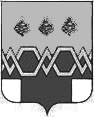 А Д М И Н И С Т Р А Ц И ЯМ А К С А Т И Х И Н С К О Г О   М У Н И Ц И П А Л Ь Н О Г О   О К Р У Г АТ В Е Р С К О Й  О Б Л А С Т ИП О С Т А Н О В Л Е Н И ЕОт                      2024                                                                                                        №   - паОб утверждении административного регламента предоставления муниципальной услуги «Запись на обучение по дополнительной  общеобразовательной программе» на территории Максатихинского муниципального округа Тверской областиВ соответствии с Федеральным законом Российской Федерации от 27.07.2010 № 210-ФЗ «Об организации предоставления государственных и муниципальных услуг», Федеральным законом от 06.10.2003 N 131-ФЗ "Об общих принципах организации местного самоуправления в Российской Федерации",  Федеральным  Законом  Российской  Федерации от 21.12.2012  № 273-ФЗ «Об образовании в Российской Федерации»,  Федеральным законом Российской Федерации от 30.12.2020 № 509-ФЗ «О внесении изменений в отдельные законодательные акты Российской Федерации», постановлением Правительства РФ от 18.09.2021 № 1575 «Об утверждении Правил информационно-технологического взаимодействия информационных систем, используемых для предоставления  государственных и муниципальных услуг в электронной форме»,  приказом Минпросвещения России от 27.07.2022 № 629 «Об утверждении Порядка организации и осуществления образовательной деятельности по дополнительным общеобразовательным программам»,   распоряжением  Правительства   Тверской    области   от   25.08.2022   № 886 - рп  «О внедрении системы персонифицированного учета и  персонифицированного финансирования дополнительного образования детей в Тверской  области»,  Уставом Максатихинского муниципального округа  Тверской области, постановлением  администрации  Максатихинского района Тверской области от 14.07.2022 г. № 340-па  «Об утверждении Порядка разработки и утверждения административных регламентов предоставления муниципальных услуг»,  в целях повышения качества предоставления муниципальной услуги, администрация Максатихинского муниципального округа Тверской области ПОСТАНОВЛЯЕТ:1. Утвердить административный  регламент предоставления муниципальной услуги «Запись на обучение по дополнительной  общеобразовательной программе» на территории  Максатихинского муниципального округа Тверской области.2. Настоящее постановление вступает в силу со дня его официального опубликования в газете «Вести Максатихи» и подлежит размещению на официальном сайте администрации Максатихинского муниципального округа Тверской области в информационно-телекоммуникационной сети Интернет.3. Контроль за исполнением настоящего постановления возложить на начальника Управления образования администрации Максатихинского муниципального округа Тверской области.Глава Максатихинского муниципального округа                                                                                        М.В. Хованов                                                                